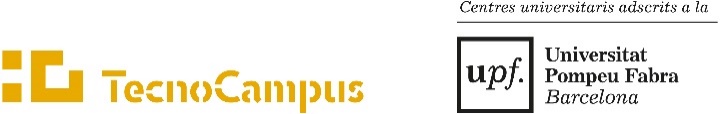 Indica los estudios:EXPONGO:SOLICITO: DOCUMENTOS QUE SE ACOMPAÑAN (si es el caso):Firma del estudianteMataró,    de                                      de  201 RESOLUCIÓN:Concedida     	  Denegada	                    OtrosObservaciones:DEPARTAMENTO DE GESTIÓN ACADÉMICAMataró,       de                   de 201  INSTANCIA GENERALNombre y apellidos:      Nombre y apellidos:      DNI:      Teléfono:      Correo electrónico :      Correo electrónico :       AdE y GI                                                                                                                                                                                                                                                                                                                                                                                                                                                                                                                                                                                             Audiovisuales CAFE AdE y GI (docencia en inglés)                                                                                                                                                                                                                                                                                                                                                                                                                                                                                                                                                                                      Doble AdE/Marketing Doble Turismo/AdE y GI                                                                                                                                                                                                                                                                                                                                                                                                                                                                                                                                                   Doble Fisioterapia/CAFE Electrónica Enfermería Informática  Logística                                                                                                                                                                                                                                                                                                                                                                                                                                                                                                                                       Marketing                                                                                                                                                                                                                                                                                                                                                                                                                                                                                                                   Mecánica Turismo                                                                                                                                                                                                                                                                                                                                                                                                                                                                                                                                Videojuegos                                                                                                                                                                                                                                                                                                                                                                                                                                                                                                                                        Doble Informática +Videojuegos Fisioterapia 